Publicado en Barcelona el 21/09/2020 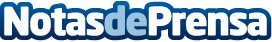 AleaSoft: Picos de más de 200 €/mwh en algunos mercados eléctricos europeosEl precio entre las 19h y las 20h del 21 de septiembre superó los 200 €/MWh en los mercados de Alemania, Bélgica, Francia, Países Bajos y Gran Bretaña, favorecido por la baja disponibilidad nuclear francesa. En el caso de los mercados alemán y neerlandés no se alcanzaban valores tan altos desde 2012. Durante el resto de la cuarta semana de septiembre se espera un aumento de la producción eólica en la mayoría de los mercados que propiciará una disminución del precioDatos de contacto:Alejandro Delgado900 10 21 61Nota de prensa publicada en: https://www.notasdeprensa.es/aleasoft-picos-de-mas-de-200-mwh-en-algunos Categorias: Internacional Nacional Finanzas Sector Energético http://www.notasdeprensa.es